Тема урока "Голосеменные" Разделы: Преподавание биологии Урок построен для 5 класса по учебнику В.В. Пасечника.Форма урока: комбинированный, с применением технологии критического мышления Этап обучения по данной теме: основнойВид деятельности: поисковый и репродуктивныйЦель: познакомить учащихся с особенностями строения голосеменных растений, их значением и многообразием.Задачи: -Выяснить какие растения относятся к голосеменным.-Показать отличие семенного размножения от размножения спорами.-Рассмотреть многообразие голосеменных, их значение.-Формировать умение выделять главное, делать выводы, работы с учебником и дополнительным материалом. -Вырабатывать навыки поисковой работы, наблюдательности, аккуратности при выполнении лабораторной работы.-формирование бережного отношения к природе. Оборудование: гербарный материал, шишки ели, сосны, компьютер, микроскоп, микропрепарат «Хвоя сосны», мультимедиа, экран, раздаточный материал: лабиринт, рабочие листы, дидактические карточки, динамические моделиПланируемый результат: Учащиеся должны знать:Особенности строения голосеменныхСтроение хвои и шишек голосеменных растенийЗначение и многообразие голосеменных в природе и жизни человекаУчащиеся должны уметь: Различать виды хвойных растенийНазывать характерные признаки голосеменных растений.Структура и содержание урока:Рабочий листУченика 5 класса                                                                         .Тема                                                                                                 .№1. На какие группы делят растения в зависимости от строения? Составьте схему.№2. Соотнесите растения по отделам царства:Водоросли:Мхи: Папоротникообразные6Голосеменные:№3. Как хвоя приспособлена к неблагоприятным условиям? Ответ найти в учебнике (с.120)№4. Сравните двух представителей отдела Голосеменные и заполнить таблицу 1 (учебник с.120-122)   Таблица 1.«Сравнительная характеристика ели и сосны» №5. Выполнение лабораторной работы “Изучение строения хвои и шишек хвойных растений”.Цель работы: _________________________________________________________________________Оборудование:_____________________________________________________________________________________________________________________________________1.Занесите данные в таблицу:2.Сделайте вывод по лабораторной работе.Вывод:№6. Из перечня 12 признаков отметьте номера тех признаков, которые относятся к голосеменным растениям. Нет корней.Листья покрыты кутикулой.Споры созревают в спорангияхСпоры образуются в коробочке.Листья игловидные или чешуевидные.Для размножения необходима вода.Размножаются семенами.Выделяют фитонциды.Есть органы: корень, стебель, лист.Вместо корней – ризоиды.Размножаются спорами.Семена находятся на чешуйках шишекОтвет:  Моя отметка: Домашнее задание «Лабиринт»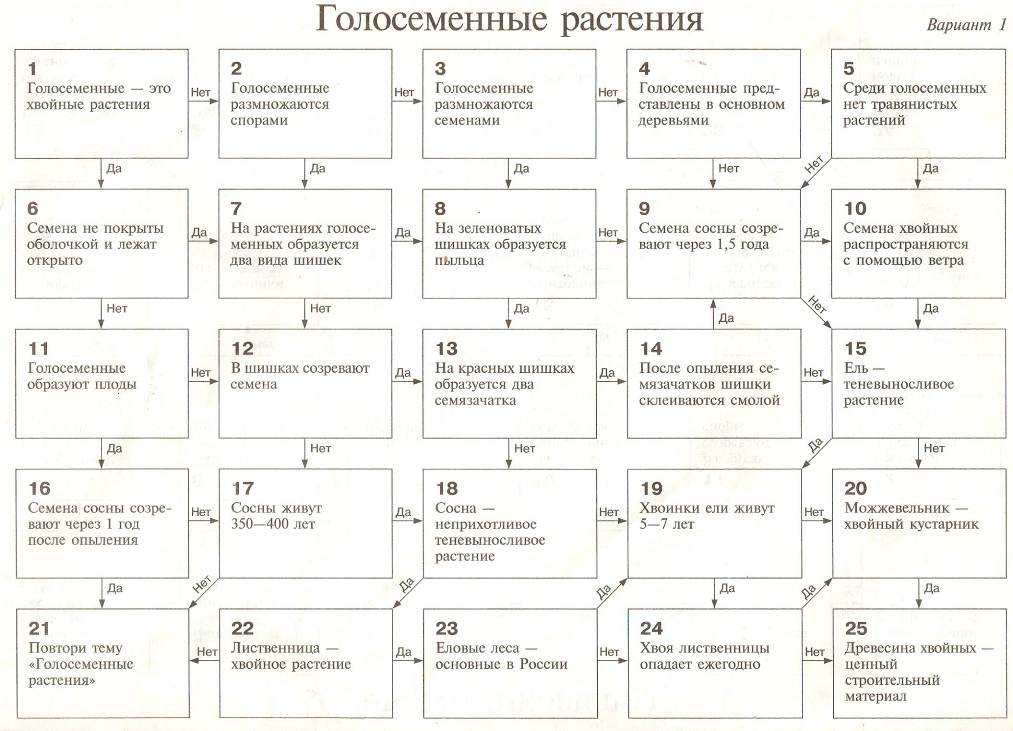 Биологические задачи:Биологическая задача №1Взрослые растения мха- сфагнума не имеют ризоидов. Каким же образом они удерживаются в вертикальном положении и при помощи чего они всасывают воду?Биологическая задача №2В трудные военные годы при отсутствии ваты при перевязке ран врачи использовали сухой сфагновый мох. Какие свойства этого растения учитывались при этом?Биологическая задача №3Сфагнум и кукушкин лен относятся к лиственным мхам. Однако их листья имеют существенные отличия от листьев цветковых растений. В чем они проявляются?Биологическая задача №4Мох- кукушкин лен – двудомное растение. На многих особях этого мха на длинных ножках развиваются коробочки со спорами. На каких особях- мужских или женских- развиваются эти коробочки? Почему так считаете?Биологическая задача №5Папоротники растут во влажных тенистых местах, чаще под пологом леса и по сырым оврагам. Как можно объяснить такое явление?Биологическая задача №6Старое поверье утверждало, что в ночь накануне религиозного праздника Ивана Купалы происходит цветение папоротника и что небольшой ярко красный цветок этого растения обладает волшебной силой. Почему никому из людей еще не удавалось увидеть цветок какого-либо папоротника?этапсодержаниеДеятельность детейслайдОрганизационный моментПриветствие, проверка готовности к уроку (обучающиеся садятся в 2 ряда - команды)Ребята, что вы видите на экране? Какой художник нарисовал эту картину? (И.И.Шишкин )Готовятся к урокуСл.1Целеполагание  У каждого на столе есть рабочий лист, вы будете работать сегодня по нему. Заполняем шапку и переходим к заданию №1Какое царство живой природы мы изучаем? (растения)На какие группы делят растения в зависимости от строения? Составьте схему. 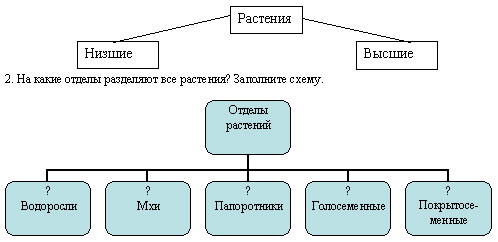 3. . Назовите отделы растений, которые мы изучили. (Водоросли, мхи, папоротники)4. Что общего между этими растениями? (Размножаются с помощью спор)-Следовательно, что является целью нашего урока сегодня?Сегодня мы приступаем к изучению новой группы растений. Их называют голосеменные. познакомиться с особенностями строения и жизнедеятельности голосеменных;рассмотреть многообразие голосеменных и особенности их распространения;определить роль голосеменных и их значение для человекаРебята познакомьтесь с планом урока и сформулируйте задачи урока. (План записан на экране).План урока:1. Повторение изученного материала.2. Общая характеристика голосеменных.3. Многообразие голосеменных.4. Лабораторная работа № 6. Строение хвои и шишек хвойных.5. Значение голосеменных.Заполняют рабочий лист.Составляют схемуОтвечают на вопросыФормулируют тему и цели урокаСл.2Сл.3Сл.4Сл.5Актуализация ЗУНПовторение изученного материалаНа прошлом уроке мы изучали высшие споровые растения: папоротники, хвощи, плауны. Давайте повторим изученное.1)Каждой команде  предлагается выполнить задания по карточкам.(6 биологических задач)2) «Эстафета понятий» Ваша задача в этом конкурсе: поочередно, по рядам правильно раскрыть содержание понятий, записанных на  карточках.                                                1ряд – гаметофит, сперматозоид, оплодотворение, вайи , антеридии , спорангий.2 ряд – спорофит, яйцеклетка, зигота,  ризоиды ,архегонии,  сорус3) Внимательно посмотрите на экран, распределите растения по соответствующим отделам, задание №2 в рабочих листахВодоросли:Мхи:Папоротникообразные:Голосеменные:Решают задачу в Дают определения понятиямКлассифицируют растения по внешним признакамСл.6,7,8Изучение нового материалаОбщая характеристика голосеменных -Почему ель, сосну, пихту, лиственницу и т.д. вы отнесли к отделу Голосеменные?-Какие общие признаки характерны этому отделу? (учебник с.119 параграф 22)Голосеменные- это наземные растения, большинство из них вечнозеленые, но бывают и листопадные. Встречаются огромные, свыше 100м деревья, кустарники, но травянистых растений среди голосеменных нет. У голосеменных хорошо выражены органы: корень, лист, стебель. Учитель добавляет: туя, ель, пихта, тис, гнетумы (лианы), что хвойные произрастают только в северных широтах, а в Ю. Америке и Австралии, есть голосеменные, у которых листья чешуйчатые, например кипарис, Гинкго. Более 500 видов.Очень древняя группа. 150 млн. лет назад они достигли своего господства. Первыми были саговники, похожие на пальму. Среди голосеменных есть рекордсмены. Долгожители: секвойя дендрон – мамонтово дерево (6000 лет), в Калифорнии – остистые сосны живут 4600 лет. Самым крупным из них носят собственные имена. В стволе “Дерева-дома” (высота 90 м., толщина 11м.) оборудована дача, через “Дерево-тонель” проложена автомобильная дорога. Подсчитано, для того чтобы перевезти “Генерала Шермана” потребовалось бы 25 вагонов.-Почему деревья осенью у нас сбрасывают листву? А ель и сосна остаются зеленые?- Что собой представляет хвоя? Как она приспособлена к неблагоприятным условиям? Ответ найти в учебнике (стр. 120) и запишите в рабочем листе (задание №3)-Как размножаются голосеменные? В чем преимущество такого размножения?  Для размножения им служат не споры, а семена. Семя содержит запас питательных веществ для зародыша, поэтому голосеменные имеют преимущества перед споровыми растениями.Отвечают на вопрос, формируют представление о новом отделе растенийРаботают с учебникомРабота с микроскопомСл.9Сл.10Сл.11Сл.12Сл.13физминуткаСели прямо, руки на колени, глубоко вдохнули, выдохнули.Посмотрели в правую сторону, затем в левую; еще раз: вправо, влево;вправо, влево.Ребята, мы в лесу. Какой чистый воздух. Закрыли глаз, дыхание спокойное, ровное.4.Открыли глаза. Встали. Не поворачивая головы,  посмотрели вверх, вниз, вправо, влево; еще раз: вверх-вниз, вправо-влево. И еще: вверх-вниз, вправо-влево. Какие красавицы ели перед нами.5.Потянулись, сорвали шишку, бросили ее в корзину, еще раз: потянулись, сорвали - в корзину и еще: потянулись, сорвали- в корзину. 6. Посмотрите, под елью, столько шишек! Присели, взяли шишку, положили в корзину, встали; снова присели, взяли шишку, положили в корзину, встали; и еще раз: присели, положили шишку в корзину, встали.7.Хорошо в лесу! Сделали глубокий вдох, потянулись, выдохнули.8.Сели, руки на колени, выпрямили спинки.Под музыку выполняют  упражненияСл.14 +музыка «Шум леса»Многообразие голосеменныхПеред нами черный ящик, В черном ящике находится растение, на латыни название «Pinus». Оно  часто растёт на скалистых обрывах или крутых склонах гор, поэтому есть предположение, что корни этого названия таятся в кельтском «pin», что значит скала. Помимо этого, существует старая греческая легенда, объясняющая это название.Нимфа утренней зари белокурая Питис (в некоторых вариантах Питида или Пития) очень сильно полюбила веселого и озорного бога Пана, сына Гермеса и дочери Дриопа, который считался богом-проводником, покровителем рыбаков и охотников.
Но ревность другого бога, Борея, повелителя холодного северного ветра оказалось сильнее, и он превратил нимфу в «дерево», высокое вечнозеленое дерево, которое и получило название Pinus. Известны изображения бога Пана с  венком на голове из этого дерева.Вопрос: Что лежит в черном ящике, как используется данное растение и на чем основано его применение?- К хвойным относится огромное число деревьев, а чтобы определить какое находится в черном ящике, сравним 2 представителя этого отдела Сосну обыкновенную и Ель сибирскуюВ рабочем листе задание №4 – заполнить таблицу 1 «Сравнительная характеристика ели и сосны» (учебник с.120-122)-Вернемся к «Черному ящику»: Что лежит в черном ящике, как используется данное растение и на чем основано его применение? (сосна)Смотрят на экран, слушают и анализируютОбучающиеся заполняют таблицу «Сравнительная характеристика ели и сосны»Сл.15,16 +музыкальное сопровождениеСл.17Лабораторная работа №2 «Строение хвои и штшек хвойных»Вы получили побеги, шишки сосны и ели.Выполняем лабораторную работу в соответствии с инструкцие на с.124 в учебнике и данные занесите в таблицу 2 в рабочем листе, сделайте вывод задание№5.Практическое значение голосеменных в природе и жизни человека.Охрана голосеменных (включается фонограмма музыки песни “В лесу родилась ёлочка”)- всем хорошо знакома песенка «В лесу родилась елочка», когда мы ее поем?  (в новогодние праздники)А знаете ли, вы, что Семена ели дают начало крохотным всходам. В лесу они довольно редки. Объясняется это тем, что тонкий слабый корешок молодого растения часто не в состоянии “пробить” мощный слой сухой опавшей хвои. Зато много их там, где накапливается хвоя. Чтобы увеличить количество всходов ели под пологом леса, лесоводы применяют особый приём – “сдирание подстилки”.Особенно много молодых ёлочек вырубается во время новогодних праздников. Для ёлочного базара заготовители руководствуются следующим образом:Использование тех деревьев, которые специально вырубаются для очистки и прореживания лесов;Создаются специальные питомники, в которых выращиваются ели для реализации.Значение голосеменныхДревесина сосны идёт на постройку мачт, телеграфных столбов, шпал, для изготовления мебели, искусственных волокон;Семена сосны содержат витамин В1, хвоя витамины С, К и А;Из молодых побегов получают зелёную и красную краски;Сосновые насаждения являются основным источником добывания живицы, дающей скипидар и канифоль. Живица – смолистое вещество, содержащееся в смолянистых ходах растения (при поранении ствола заживляет рану, поэтому живица);В хвойном лесу (сосновом) отмечается повышенное содержание озона в результате окисления смолянистых веществ, он губителен для микроорганизмов, благодаря этому воздух хвойных лесов считается здоровым;Из древесины ели производят бумагу, изготавливают музыкальные инструменты (деки скрипок);Из семян сосны получают кедровое маслоВыполняют лабораторную работу, отвечаютна вопросы(Беседа с опорой на жизненный опыт учащихся, рассказ учителя на фоне музыки об охране елей в период новогодних праздников, составления перечня значений голосеменных, выставка различной продукции на основе хвойных деревьев).Сл.18Сл.19,20Закрепление Задание №6.Из перечня 12 признаков отметьте номера тех признаков, которые относятся к голосеменным растениям. Нет корней.Листья покрыты кутикулой.Споры созревают в спорангияхСпоры образуются в коробочке.Листья игловидные или чешуевидные.Для размножения необходима вода.Размножаются семенами.Выделяют фитонциды.Есть органы: корень, стебель, лист.Вместо корней – ризоиды.Размножаются спорами.Семена находятся на чешуйках шишек.Проверяем: 2-3 человека зачитывают номера ответов. (2,5,7,8,9,12)Работают индивидуально по карточкам, проверяют себя и ставят отметку друг другу, рефлексияСл.21Сл.22 Д/зЗаключительное слово:Как бы широко не применялись эти растения человеком. Необходимо думать об их охране. Хвойные повсеместно вырубаются. Беднеет тайга. Беднеют наши леса. Вместе с этим кислорода и воды становится всё меньше. Хвойные малоустойчивы к загрязнению воздуха. Поэтому наша промышленность их губит.Домашнее задание: 1)§ 22 , ответить на вопросы к параграфу 2)Лабиринт.(задание на карточках) Ключ ответов: 1, 6, 7, 8, 13, 14, 9, 10, 15, 19, 24, 20, 25. Ученики самостоятельно проверяют и выставляют себе оценку (если лабиринт пройден полностью – “5”, 7-12 правильных ходов – “4”, меньше – “3”)3)Выполнить творческое задание:1. Узнать какие животные питаются семенами голосеменных растений.2. Сделать коллекцию шишек.Сл.23Сл.24Признаки сравненияЕль сибирскаяСосна обыкновеннаяОтношение к почвеОтношение к светуФорма кроныРасположение хвоинок на веткеПродолжительность жизни хвоинокПродолжительность жизни растения  Название растенияХвояХвояХвояШишкаШишкаШишка  Название растенияДлинаОкраскаРасположение на стеблеРазмерФорма чешуекПлотность